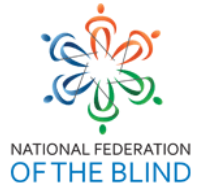 NATIONAL FEDERATION OF THE BLINDIN LIONSNFB-LIONS MISSION STATEMENT AND PURPOSEMay 15, 2021Mission statement: Build the National Federation of the Blind through community service.Purpose:To educate fellow Lions about the philosophy, projects, and programs of the National Federation Of the Blind with the goal of recruiting Lions into the organization.To facilitate connections between Federation members who are already Lions, or who are interested in becoming Lions through invitation or sponsorship.To offer support, perspective, and education to new blind Lions.To encourage new blind Lions to take an active role in local clubs and districts.to help those club and districts to select and carry out projects for the blind that are respectful and truly helpful to the blind.Approved by NFB-Lions May 15, 2021